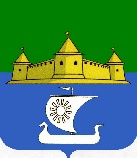 МУНИЦИПАЛЬНОЕ ОБРАЗОВАНИЕ«МОРОЗОВСКОЕ ГОРОДСКОЕ ПОСЕЛЕНИЕ ВСЕВОЛОЖСКОГО МУНИЦИПАЛЬНОГО РАЙОНА ЛЕНИНГРАДСКОЙ ОБЛАСТИ»СОВЕТ ДЕПУТАТОВР Е Ш Е Н И Еот 19 августа 2022 г.  № 52На основании статьи 37 Федерального закона от 06.10.2003г. № 131-ФЗ «Об общих принципах организации местного самоуправления в Российской Федерации», Устава муниципального образования «Морозовское городское поселение Всеволожского муниципального района Ленинградской области», совет депутатов принял   РЕШЕНИЕ:          1. Утвердить организационную структуру администрации муниципального образования «Морозовское городское поселение Всеволожского муниципального района Ленинградской области» согласно приложению №1.          2. Согласовать штат администрации муниципального образования «Морозовское городское поселение Всеволожского муниципального района Ленинградской области» в количестве 18 единиц согласно приложению № 2.	3. Настоящее решение вступает в силу с момента принятия.          	4. С момента принятия настоящего решения признать утратившим силу решение Совета депутатов от 28 февраля 2022 года № 12 «Об утверждении организационной структуры и штатного расписания администрации муниципального образования «Морозовское городское поселение Всеволожского муниципального района Ленинградской области».           5. Опубликовать настоящее решение в газете «Морозовская муниципальная газета» и разместить настоящее решение на официальном сайте муниципального образования www.adminmgp.ru.          6. Контроль за исполнением настоящего решения возложить на главу администрации муниципального образования «Морозовское городское поселение Всеволожского муниципального района Ленинградской области» Панфилова Р.С.Глава муниципального образования					                         С.А. ПирютковОб утверждении организационной структуры и штатного расписания администрации муниципального образования «Морозовское городское поселение Всеволожского муниципального района Ленинградской области» 